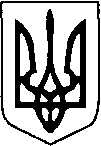 ЛУЦЬКА РАЙОННА ДЕРЖАВНА АДМІНІСТРАЦІЯВОЛИНСЬКОЇ ОБЛАСТІРОЗПОРЯДЖЕННЯ       10 вересня 2021 року	          м.Луцьк                                           №  184Про робочу групу для здійснення перевірок обсягу та якості надання послуг з харчування дітей у навчальних закладах, розташованих на території радіоактивного забруднення Луцького районуВідповідно до статті 13, пункту 9 статті 39 Закону України «Про місцеві державні адміністрації», для здійснення перевірок обсягу та якості надання послуг з харчування дітей, які потерпіли внаслідок Чорнобильської катастрофи, у навчальних закладах, розташованих на територіях радіоактивного забруднення Луцького району, з метою забезпечення виконання пункту 11 частини першої статті 30 Закону України «Про статус і соціальний захист громадян, які постраждали внаслідок Чорнобильської катастрофи», постанови Кабінету Міністрів України від 21 травня 1992 року № 258 «Про норми харчування та часткову компенсацію вартості продуктів для осіб, які постраждали внаслідок Чорнобильської катастрофи» (зі змінами):1. Утворити та затвердити склад робочої групи для здійснення перевірок обсягу та якості надання послуг з харчування дітей у навчальних закладах, розташованих на території радіоактивного забруднення Луцького району (далі – робоча група), що додається.2. Робочій групі забезпечити здійснення перевірок обсягу та якості надання послуг з харчування дітей у навчальних закладах, розташованих на території радіоактивного забруднення Луцького району в межах чинного законодавства.3. Контроль за виконанням цього розпорядження покласти на заступника голови райдержадміністрації Григорія Павловича.Світлана Авраменко 760 860ЗАТВЕРДЖЕНОРозпорядження голови районноїдержавної адміністрації10 вересня 2021 року № 184С К Л А Дробочої групи для здійснення перевірок обсягу та якості надання послуг з харчування дітей у навчальних закладах, розташованих на території радіоактивного забруднення Луцького району                                  _________________________ГоловаВолодимир КЕЦГолова робочої групи:Голова робочої групи:Павлович Григорій Григорович-  заступник голови райдержадміністраціїЗаступник  голови  робочої групи:Заступник  голови  робочої групи:Мельник Андрій Андрійович- начальник управління гуманітарної політики  райдержадміністраціїСекретар робочої групи:Секретар робочої групи:Германюк Любов Миколаївна- начальник відділу соціальної підтримки пільгових категорій громадян та осіб з інвалідністю управління соціального захисту населення райдержадміністраціїЧлени робочої групи:Члени робочої групи:Білоножко Марія Антонівна- начальник Луцького міськрайонного відділу лабораторних досліджень ДУ «Волинський обласний лабораторний центр Держсанепідслужби України»(за згодою)Молчан Дмитро Анатолійович- начальник відділу державного нагляду за дотриманням санітарного законодавства Луцького управління Головного управління Державної служби України з питань безпечності харчових продуктів та захисту споживачів у Волинській області(за згодою) - начальник відділу державного нагляду за дотриманням санітарного законодавства Луцького управління Головного управління Державної служби України з питань безпечності харчових продуктів та захисту споживачів у Волинській області(за згодою) 2Продовження додатку2Продовження додаткуКулай Тетяна Юріївна- головний спеціаліст відділу освіти управління гуманітарної політики  райдержадміністраціїНовак Леонід Олексійович- начальник відділу освіти Колківської селищної ради (за згодою)